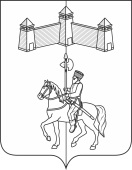 АДМИНИСТРАЦИЯ КАРАТУЗСКОГО СЕЛЬСОВЕТАПОСТАНОВЛЕНИЕОб утверждении Положения о проведении конкурса на лучшее новогоднее оформление фасадов зданий, учреждений, организаций всех форм собственности и(или) прилегающих к ним территорийРуководствуясь пунктами 7, 14, 17 Устава Каратузского сельсовета, в целях создания условий для массового отдыха жителей сельсовета, повышения эстетической культуры населения и в связи с подготовкой и проведением предновогодних и рождественских праздников ПОСТАНОВЛЯЮ:1. Утвердить Положение о проведении конкурса на лучшее новогоднее оформление фасадов зданий, учреждений, организаций всех форм собственности и(или) прилегающих к ним территорий (Приложение 1).2. Утвердить состав комиссии по подведению итогов конкурса на лучшее новогоднее оформление фасадов зданий, учреждений, организаций всех форм собственности и(или) прилегающих к ним территорий (Приложение 2).3. Рекомендовать руководителям учреждений и организаций всех форм собственности, индивидуальным предпринимателям, физическим лицам принять участие в конкурсе на лучшее новогоднее оформление фасадов зданий и прилегающих к ним территорий в целях улучшения эстетического облика и привлекательности села.5. Контроль за исполнением настоящего постановления оставляю за собой.6. Постановление вступает в силу со дня официального опубликования на сайте Каратузского сельсовета и официальном печатном издании «Каратузский вестник». Приложение № 1к Постановлению № 188-Пот 15.12.2020г.ПОЛОЖЕНИЕо проведении Конкурса на лучшее новогоднее оформление фасадов зданий, учреждений, организаций всех форм собственностии(или) прилегающих к ним территорийI.  Общие положения1.1. Настоящее Положение определяет порядок проведения Конкурса на лучшее новогоднее оформление фасадов зданий, учреждений, организаций всех форм собственности и(или) прилегающих к ним территорий (далее - Конкурс).1.2. Организаторами Конкурса являются Каратузский сельский Совет депутатов, администрация Каратузского сельсовета.1.3. Конкурс на лучшее новогоднее оформление фасадов зданий, учреждений, организаций всех форм собственности проводится с целью создания праздничной атмосферы для жителей и гостей села в предновогодние дни, новогодние и рождественские праздники, повышения эстетической культуры населения.1.4. Задачи Конкурса:- Улучшение качества художественного оформления и благоустройства села Каратузское к новогодним праздникам.- Поддержка и развитие новых форм дизайнерских решений в оформлении зданий и территории села.- Привлечение к участию в работе по праздничному новогоднему оформлению организаций всех форм собственности, индивидуальных предпринимателей и населения.- Развитие творческой и общественной активности населения.1.5. Конкурс проводится по следующим номинациям:«Новогодний серпантин» - световое оформление фасадов зданий, деревьев, ограждений с возможным использованием елочных украшений (игрушек, мишуры, лент и др.) государственных и муниципальных учреждений, индивидуальных предпринимателей;«Новогодняя феерия» - новогоднее оформление зданий и прилегающих территорий предприятий и организаций.«Новый год в моем окне» - оформление окон зданий учреждений и организаций всех форм собственности в технике «бумагопластика» (моделирование бумажных художественных композиций на плоскости) с возможным использованием елочных шаров, световых гирлянд.«Мой новогодний дом» - оформление усадьбы;«Новогодняя лестница - 2020» - праздничное оформление подъезда многоквартирного дома;«С Новым годом! Мы Вам рады!» - оформление торгового зала.II. Участники Конкурса2.1. Участниками Конкурса являются учреждения и организации всех форм собственности села Каратузское, индивидуальные предприниматели, жители села. 2.2. Участники конкурса могут участвовать в нескольких номинациях.III. Организация и проведение Конкурса3.1. Конкурс проводится в период с 15 декабря по 24 декабря 2020 года.3.2. Заявки для участия в Конкурсе, согласно Приложения к Положению, принимаются в приёмной администрации Каратузского сельсовета по адресу: с. Каратузское, ул.Ленина, д.30, тел. 21-4-42, 22-6-51.3.3. Комиссия в период с 15.12.2020г. по 24.12.2020г. осуществляет осмотр всех зданий, территорий участников конкурса с применением кино- и (или) фотосъемки, для определения результатов.3.4. Критерии оценки конкурса3.4.1. Критерии оценки номинации «Новогодний серпантин» - световое оформление фасадов зданий, деревьев, ограждений с возможным использованием елочных украшений (игрушек, мишуры, лент и др.) государственных, муниципальных учреждений, индивидуальных предпринимателей:-соответствие требованиям номинации;-соответствие стиля оформления новогодней тематике;-наличие новогодних атрибутов (новогодняя ель, гирлянды, новогодние игрушки, сказочные персонажи (Дед Мороз, Снегурочка, Снеговик и другие) и т.п.);- единство стиля оформления;-целостность композиции;-оригинальность решений;-художественная и эстетическая зрелищность;-применение нестандартных творческих и технических решений;-использование современных технологий светового оформления;3.4.2. Критерии оценки номинации «Новогодняя феерия» - новогоднее оформление зданий и прилегающих территорий предприятий и организаций:комплексное художественное решение (дизайн) оформления здания и прилегающей территории новогодними атрибутами и символикой;- наличие и красочное оформление новогодней ели;- уникальность идей праздничного оформления;- использование световых элементов, праздничной иллюминации;- использование нестандартных технических решений в оформлении;- наличие скульптурных композиций, ледяных или снежных фигур, сказочных персонажей, горок и т.д.;- оригинальность конструкций, их эстетическое оформление;- общее санитарное состояние территории.3.4.3. Критерии оценки номинации «Новый год в моем окне» - оформление окон зданий учреждений и организаций всех форм собственности в технике «бумагопластика» (моделирование бумажных художественных композиций на плоскости) с возможным использованием елочных шаров, световых гирлянд:-оригинальность идеи;-сюжетное оформление согласно праздничной тематике;-цветовое оформление – белая бумага;-художественная и эстетическая зрелищность;-оригинальное композиционное решение;-масштаб выполненной работы;-выразительность и мастерство исполнения.3.4.4. Критерии оценки номинации «Мой новогодний дом» - оформление усадьбы:-оригинальность идеи;-применение нестандартных творческих и технических решений;-использование современных технологий светового оформления;-санитарно-техническое состояние объекта и прилегающей к нему территории;-наличие новогодней ёлки и (или) снежных скульптур, зимней горки и др.3.4.5. Критерии оценки номинации «Новогодняя лестница - 2021» -  праздничное оформление подъезда (вход в подъезд, лестничные клетки, лестничные марши):   - творческий подход;   - оригинальность;   - композиционное решение;   - разнообразие и качество новогодних украшений;   - эстетическое состояние подъезда.3.4.6. Критерии оценки номинации «С Новым годом! Мы Вам рады!» - оформление торгового зала, зала пункта общественного питания:-внутреннее новогоднее оформление помещения (предусматривает оформление залов, входной группы, витрин, ценников и т.п.);-оформление форменной одежды персонала (предусматривает наличие в форменной одежде персонала элементов новогодней тематики либо обслуживание клиентов в новогодних костюмах;-оригинальность идеи;-сюжетное оформление согласно праздничной тематике;-художественная и эстетическая зрелищность;-оригинальное композиционное решение;-масштаб выполненной работы;- новогодний ассортимент товаров;-единство стиля оформления.IV. Подведение итогов Конкурса и награждение победителей4.1. Подведение итогов Конкурса осуществляется на заседании комиссии по подведению итогов Конкурса 24.12.2020 года.4.2. Комиссия проводит оценку конкурсных объектов и по результатам оценок определяет одного победителя в каждой из номинаций по установленным критериям. В случае равенства голосов право решающего голоса имеет председатель комиссии. Результаты Конкурса оформляются протоколом, который подписывается членами комиссии.4.3. Победители Конкурса в каждой номинации награждаются ценными подарками и дипломами. 4.4. Участники Конкурса награждаются подарками и благодарственными письмами.4.5. Церемония вручения наград будет проходить на главной ёлке села в парке «Лидер», дата и время проведения определяется администрацией Каратузского района.Приложение 1 к Положению о проведении конкурсаЗаявка на участие в конкурсе на лучшее новогоднее оформление фасадов зданий,учреждений, организаций всех форм собственности и(или) прилегающих к ним территорийв номинации _____________________________________________________Участник _________________________________________________________наименование предприятия, учреждения, Ф.И.О. участника, старосты МКД__________________________________________________________________Предложения по улучшению санитарного состояния и благоустройства территории села Каратузского:__________________________________________________________________Подпись участника (руководителя) _____________ ______________________(расшифровка)Дата_____________________Приложение № 2к Постановлению № 188-Пот 15.12.2020 г.Состав комиссии по подведению итогов конкурса на лучшее новогоднее оформление фасадов зданий,учреждений, организаций всех форм собственности и(или) прилегающих к ним территорий1. Федосеева О.В., председатель Каратузского сельского Совета депутатов – председатель комиссии.2. Болмутенко А.М., заместитель главы администрации Каратузского сельсовета – заместитель председателя комиссии.3. Зайкина Е.А., специалист администрации Каратузского сельсовета – секретарь комиссии.Члены комиссии:4. Кулакова Г.И., председатель Каратузского районного Совета депутатов;5. Авсиевич Г.П., депутат Каратузского районного Совета депутатов (по согласованию);6. Блинцов Е.И., заместитель председателя Каратузского сельского Совета депутатов, директор МБУ «Молодежный центр Лидер» (по согласованию);7. Штукатурова Н.Н., депутат Каратузского сельского Совета депутатов (по согласованию);8. Ходаков А.С., ведущий специалист по вопросам ЖКХ, благоустройства, транспорта и строительства администрации сельсовета.15.12.2020с. Каратузское№ 188-ПИ. о. главы администрациисельсоветаА.М.Болмутенко№Адрес объекта КонкурсаФ.И.О. контактного лицаКонтактный телефон, электронный адрес1.